http://www.USScouts.Org     •     http://www.MeritBadge.OrgPlease submit errors, omissions, comments or suggestions about this workbook to: Workbooks@USScouts.OrgComments or suggestions for changes to the requirements for the Belt Loop or Pin should be sent to: Advancement.Team@Scouting.OrgCub Scout’s Name:		Pack No. :	Webelos Scouts who earn the Baseball Belt Loop while a Webelos Scout 
also satisfy part of requirement 4 for the Sportsman Activity Badge.Cub Scout Baseball Belt Loop  (See the Pin Requirements below.)Complete these three requirements: 	1.	Explain the rules of baseball to your leader or adult partner.	2.	In three separate sessions, spend at least 30 minutes practicing baseball skills.	3.	Participate in a baseball game.Cub Scout Baseball PinEarn the Cub Scout Baseball belt loop, and complete five of the following requirements: 	1.	Participate in a pack or community baseball tournament.	2.	Demonstrate skill in two of the following throwing techniques: overhand, sidearm, underhand, and the relay throw.	Sidearm	Underhand	The relay throw.	3.	Demonstrate skill in two of the following catching techniques: fielding a ground ball, fielding a pop-up, catching a line drive.	Fielding a ground ball	Fielding a pop-up	Catching a line drive.	4.	Demonstrate correct pitching techniques.	5.	Demonstrate correct hitting techniques, including bunting.	6.	Explain the rules of base running. Explain base coaching signals.	7.	Demonstrate skill in the following sliding techniques: the straight-in slide, the hook slide, and the headfirst slide.	The straight-in slide	The hook slide	The headfirst slide	8	Play five games of baseball using standard baseball rules.	9.	Draw a baseball field to scale or set one up for play.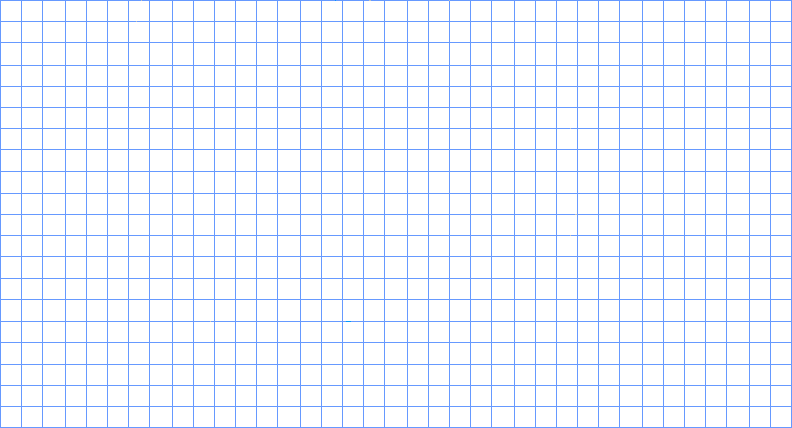 	10	Attend a high school, college, or professional baseball game.	11.	Read a book about a baseball player and give a report about him or her to your den or family.Important excerpts from the ‘Guide To Advancement’, No. 33088:Effective January 1, 2012, the ‘Guide to Advancement’ (which replaced the publication ‘Advancement Committee Policies and Procedures’) is now the official Boy Scouts of America source on advancement policies and procedures.[ Inside front cover, and 5.0.1.4 ]  — Unauthorized Changes to Advancement ProgramNo council, committee, district, unit, or individual has the authority to add to, or subtract from, advancement requirements. (There are limited exceptions relating only to youth members with disabilities. For details see section 10, “Advancement for Members With Special Needs”.)[ Inside front cover, and 7.0.1.1 ] — The ‘Guide to Safe Scouting’ AppliesPolicies and procedures outlined in the ‘Guide to Safe Scouting’, No. 34416, apply to all BSA activities, including those related to advancement and Eagle Scout service projects. [Note: Always reference the online version, which is updated quarterly.][ 4.1.0.3 ] ] — Who Approves Cub Scout Advancement?A key responsibility for den leaders is to implement the core den meeting plans as outlined in the Den & Pack Meeting Resource Guide, No. 34409. For Wolf, Bear, and Webelos advancement, den leaders take the lead in approving requirements, though their assistants, and also parents who help at meetings, may be asked to play the role of “Akela” and assist. Parents sign for requirements that, according to meeting   plans and instructions in the handbooks, take place at home. For the Bobcat trail and Tiger Cub achievements, parents (or adult partners) should sign in the boy’s handbook; the den leader then approves as progress is recorded in the den’s advancement record. [ 4.1.0.4 ] — “Do Your Best” Advancement performance in Cub Scouting is centered on its motto: “Do Your Best.” When a boy has done this—his very best—then regardless of the requirements for any rank or award, it is enough; accomplishment is noted. This is why den leaders, assistants, and parents or guardians are involved in approvals. Generally they know if effort put forth is really the Cub Scout’s best.[ 4.1.2.2 ] — Cub Scout Academics and Sports ProgramMore than just a recognition opportunity, this program develops new skills, improves those existing, and otherwise enriches Cub Scouting. Details can be found in the Cub Scout Academics and Sports Program Guide, No. 34299. Activities include subjects like science, video games, collecting, and chess; and sports such as baseball, skateboarding, and table tennis. Each has two levels—a belt loop and a pin. Belt loops, which can be earned more than once, are awarded when each of three requirements is met. Cub Scouts may then continue with additional requirements and earn the pin. Archery and BB gun shooting are included, but can only be conducted at a council presented activity with certified supervisors.Additional notes of interest:Tiger Cubs, Cub Scouts, and Webelos Scouts may complete requirements for all Academics and Sports Belt Loops and Pins (except shooting sports) in a family, den, pack, school, or community environment. Tiger Cubs must work with their parents or adult partners. Parents and partners do not earn loops or pins.“Akela” (Pronounced “Ah-KAY-la”) — Title of respect used in Cub Scouting—any good leader is Akela. Akela is also the leader and guide for Cub Scouts on the advancement trail. The name comes from Rudyard Kipling's Jungle Book. (See "Law of the Pack.")“Law of the Pack” — 	The Cub Scout follows Akela.The Cub Scout helps the pack go.The pack helps the Cub Scout grow.The Cub Scout gives goodwill.DateStartEndDuration1.2.3.DateOpponentResult1.2.3.4.5.